Izglītības programma – Kokizstrādājumu izgatavošanaKvalifikācija – mēbeļu galdnieksPriekšmeta programma –Kokapstrādes tehnoloģija;Praktiskās mācībasApmācības kurss – 1.5 gadiPraktisko darbu tēma Nr.24Finierēšana.Darba mērķis:Teorētiski iegūto zināšanu nostiprināšana, praksē apgūstot finierēšanu.Darba uzdevums: 1.Finierēšanas veidi un paņēmieni.2.Finieru sagatavošana finierēšanai3.Detaļu apstrāde pēc finierēšanas.4.Profilētu, izliektu detaļu finierēšana.Darba ilgums:3 stundas.Darba vieta:Mēbeļu galdnieku darbnīca.Darba drošības noteikumi:Instruktāža darba vietā.Darba instrumenti, iekārtas, materiāli:Kombinezons, darba apģērbs;Pierakstu burtnīca, pildspalva;Mēbeļu detaļas, plātņu materiāls;D – 3 līme;Otas, veltnītis;Rasējums, skice.Pamata planšete;Finiera zāģītis – nazis;Intarsijas nazis ar maināmo asmeni;Maināmie asmeņi;Zīmulis;Lineāls;Dzēšgumija;Mat. noliktavā pieejamie nažfinieru kolekcija;Nažfinieru paraugu katalogs;Internetsaite ar nažfinieru piedāvājumu.Virsmu slīpēšana izmantojot, secīgi – graudus Nr.80; 100; 120; 150; 180.Darba gaita:Iepazīties ar plašu nažfinieru piedāvājuma klāstu noliktavā un katalogā.Apskatīt piemērus:Baltais osis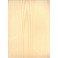 Osis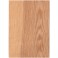 Bērzs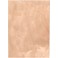 Buks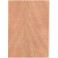 Kļava - Eiropas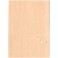 Kļava - Amerikas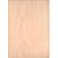 Ozols - Eiropas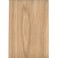 Ozols - Amerikas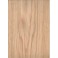 Priede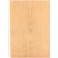 Rieksts - Amerikas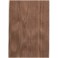 Melnalksnis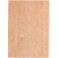 Lapegle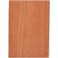 Iepazīties ar pieejamajiem nažfinieru nosaukumiem, veidiem un  koku sugām internetvietnēs ( piemērs): http://intarsija.lv/KatalogsJaunumiPakalpojumiKontaktiSākums >Nažfinieri >Mākslīgie nažfinieri>Ar flizelīna pamatni CT>Zebrano ZE-0001PSLīmesNažfinieri Dabīgie cēlkoku nažfinieriDabīgās nažfinieru maliņasLamelesEksotiskie nažfinieriMākslīgie nažfinieriAr flizelīna pamatni CTAr flizelīna pamatni CVIPIRDekoratīvās intarsijasMāzeru nažfinieriApdares materiāliPlātņu materiāliFurnitūraProdukti mēbeļu restaurācijai un labošanaiCēlkoku masīvi/ ZāģmateriāliAbrazīviPalīgmateriāli un instrumentiSaplāksnis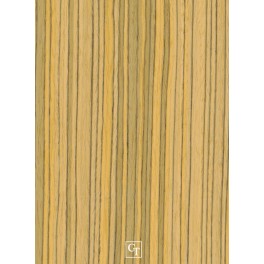 Zebrano ZE-0001PSLoksnes izmēri:
2500x640Formas sākumsFormas beigasIzveidot nepieciešamo finieru krāsu paleti.Pielietot dažādus iespējamos salikuma veidus.Veic finierētās detaļas apstrādi slīpējot abrazīva materiālu,secīgi – graudus Nr.80; 100; 120; 150; 180.Fiksēt pierakstos izdarīto izvēli, secinājumus.Atskaite:Sagatavot izpildītā darba atskaiti:Finieru savilkšana,- kādā veidā, ar ko savilkts;Līmēšana ar D-3 uz plātņu materiāla;Darba gaitā pielietotie finierēšanas veidi;Dažāda veida līmju pielietojums līmēšanai plaknē, ieliektu un izliektu virsmu aplīmēšanai;Nosaukt nažfinierus, koku sugas;Argumentēt izdarīto izvēli konkrētam rakstam, šķiedru  salikumam;Veikt aprēķinus nepieciešamajam materiāla daudzumam finiera palaga izveidei;Kādus abrazīvus materiālus izmantoja apdarē;Uzrakstīt secinājumus.Kontroljautājumi:Kādi ir finierēšanas veidi un paņēmieni?Kā sagatavo finieri līmēšanai?Kā atšķiras līmēšana plaknē un izliektām virsmām?Kādos gadījumos līme tiek uzklāta ar otu, kādos ar veltnīti, citi gadījumi? Ka kopt līmes uzklāšanas instrumentus iekārtas?Kādi riski var ietekmēt sekmīgu darba paveikšanu pielietojot izvēlēto līmēšanas veidu?Kādas iekārtas lieto plātņu mat. aplīmēšanai?Kādus palīglīdzekļus lieto aplīmēšanai, izliektu virsmu izgatavošanai?Vērtējums:Audzēkņu praktisko mācību zināšanu un prasmju pārbaudes vērtēšana, notiek vērtējot darba gaitas uzdevumu izpildi ar atzīmēm, vadoties pēc vērtēšanas kritērijiem, maksimālā atzīme – 10.Literatūra un citi izziņas materiāli:1.A.Domkins Koks tavās mājās;-Praktiski padomi.Līmētas koksnes materiāli;-71. – 98. Lpp, Jumava2. http://intarsija.lv/ Piegādātāja mājaslapa.3. http://www.nazfinieris.lv/ Piegādātāja mājaslapa. 4. Materiālmācība galdniekiem. Testi, uzdevumi, krustvārdu mīklas
Maija Grīnberga;  izdevniecība Nordik, 2003